Predloženi novi cjenik :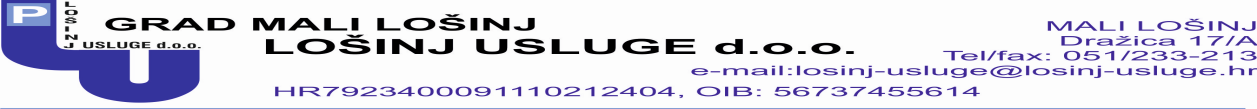 Na osnovi članka 55. Zakona  o komunalnom gospodarstvu (Narodne novine, br.68/18,110/18,32/20), uz suglasnost gradonačelnice Grada Malog Lošinja (klasa:         , Ur. Broj:                  datum:              .g.,) Lošinj usluge d.o.o., dana             .2024.g., donosi:  Prijedlog - Cijenik usluga parkiranja na području Grada Malog Lošinja za 2024. godinuNaknada za parkiranje vozila na javnim parkiralištima plaća se ovisno o parkiralištu i vremenu parkiranja  (sezona ili izvan sezone) sukladno prikazu kako slijedi:* U zagradama dosadašnje cijene, a crvenom bojom označen prijedlog novih cijena* U zagradama dosadašnje cijene, a crvenom bojom označen prijedlog novih cijena* Povlaštena mjesečna parkirna karta za stanare, (osobe sa prebivalištem na području Grada),               isključivo na parkiralištu “Iza sportske dvorane”Korisniku ili vlasniku vozila koji nije u mogućnosti prilikom izlaska predočiti parkirnu karticu ili ne želi platiti parkiranje, izdaje se dnevna parkirna karta sa nalogom (DPK), a sve prema uvjetima te zone.Pravo na zakup komercijalnog mjesta na parkiralištima imaju osobe sa prebivalištem na području Grada Malog Lošinja, s time da im se ne garantira slobodno parkirno mjesto.Ukoliko iz bilo kojeg razloga korisnik koji je parkirao vozilo na parkiralištima (Nova obala, Garaža Bočac) ostane bez parkirne kartice ili ne želi platiti parkiranje, prilikom izlaska sa parkirališta dužan je platiti paušalni iznos  35 € , (korisnik bez kartice).Korisnik parkirališta koji na parkiralištima ostavi prikolicu ili trailer koje zauzima parkirno mjesto isto ćemu se računati za naplatu kao i za druga motorna vozila.U cijene je uračunat PDV.Cijene se primjenjuju od 01.06.2024.Cjenik će se objaviti na Oglasnoj ploči i web stranici društva.                                                                                           Direktor Lošinj usluga d.o.o.Daniel Kljaić, Struč. spec. ing. traff.1 A). ZATVORENI SUSTAV NAPLATE  - ZONA 1  -  A) GARAŽA BOČACVremenski periodSEZONA01.06.- 30.09IZVAN SEZONE01.10.- 31.05Sat parkiranja    2 €  (1.4 €)* 1 € (0.7 €)* Dnevna parkirna karta(vrijedi do 24.00 sata) 16 €  (14 €)*8 € (7.0 €)* Korisnik bez kartice  35 €  35 €  Mjesečna pretplata  50 €  20 €  REZERVIRANA PARKIRNA MJESTA - GARAŽA Nove cijeneGodišnja karta  (Rezervirana park. mjesta- stanari) 780 € (650 €)* Godišnja karta  (Rezervirana park. mjesta - osobe bez prebivališta)1200 € (960 €)* 1 B). ZATVORENI /OTVORENI  SUSTAV NAPLATE  - ZONA 1  -  B) NOVA OBALAVremenski period SEZONA01.06.- 30.09.PREDSEZONA01.04.- 31.05.IZVAN SEZONE01.10.- 31.03.Sat parkiranja1.20 € (1.00 €)  1.00 €  (0.70 €)Sat parkiranja BUS15.0 € (10.00 €) 10.00 €  (6.00 €)Dnevna parkirna karta15.00 € (10.00 €) 8.00 €  (6.00 €)Korisnik bez kartice35 €  35 €  Mjesečna pretplata20 €  10 €  Vlasnik kuća za odmor - dnevno6.0 € (5.00 €) /dan 4.0 € (3.00 €) /dan  2. A). OTVORENI SUSTAV NAPLATE PARKIRALIŠTA - ZONA 0a - PRIKO i TRG REPUBLIKE HRVATSKE 2. B). OTVORENI SUSTAV NAPLATE PARKIRALIŠTA - ZONA 0b - ŠKVERIĆ  VELA RIVA 2. C). OTVORENI SUSTAV NAPLATE PARKIRALIŠTA - ZONA 0c - I. i S. VIDULIĆA  3. OTVORENI SUSTAV NAPLATE PARKIRALIŠTA - ZONA 1- VELI LOŠINJ, BOČAC, DOM ZDRAVLJA, ZAGAZINJINE,BUDOVINA, NOVA OBALA Vremenski period SEZONA01.06.- 30.09IZVAN SEZONE01.10.- 31.05Sat parkiranja 1.20 € (1.00 €)    1.00 €  (N.Obala)Dnevna parkirna karta(vrijedi 24.00 sata)12.00 € (10.00 €)  8.00 €  (N.Obala)Dnevna parkirna karta sa Nalogom (vrijedi 24.00 sata)20.00 €  10.00 €  (N.Obala)Vlasnik kuća za odmor - dnevno6.00 € (5.00 €)    4.00 €  (N.Obala)Povlaštena mjesečna pretplata 20.00 € 10.00 €  (N.Obala)Mjesečna karta za goste iznajmljivačaLipanj i rujan   - 60 €/mj.Srpanj i kolovoz - 80 €/mj  Bez naplate van sezone4. OTVORENI SUSTAV NAPLATE PARKIRALIŠTA - ZONA 2  VELI ŽAL, KADIN, IZA SP. DVORANE, NEREZINE KOD GROBLJA I KAŠTEL- KOD KULEVremenski period SEZONA01.06.- 30.09IZVAN SEZONE01.10.- 31.05Sat parkiranja  0.80 € (0.60 €) Bez naplate van sezoneDnevna parkirna karta(vrijedi 24.00 sata) 6.00 € (4.00 €) Bez naplate van sezoneDnevna parkirna karta sa Nalogom (vrijedi 24.00 sata) 10.00 € (8.00 €) Bez naplate van sezonePovlaštena mjesečna pretplata* 10.00 €Bez naplate van sezoneMjesečna karta za goste registriranih iznajmljivača(Veli Žal i Kadin)Lipanj i rujan      - 40 €/mjSrpanj i kolovoz    - 60 €/mjBez naplate van sezoneOSTALE CIJENE POVLAŠTENIH KARATA I DOZVOLA OSTALE CIJENE POVLAŠTENIH KARATA I DOZVOLA OSTALE CIJENE POVLAŠTENIH KARATA I DOZVOLA Opis uslugeVremenski periodVremenski period1.a). Dozvola za parkiranje na svim parkiralištima(sve zone), za stanare sa prebivalištem (godišnje).GODIŠNJEGODIŠNJE1.a). Dozvola za parkiranje na svim parkiralištima(sve zone), za stanare sa prebivalištem (godišnje).1000 €  1000 €  1.b). Dozvola za parkiranje na svim parkiralištima (sve zone), za stanare sa prebivalištem (mjesečno).SEZONAOd 01.06.- do 30.09.VAN SEZONEOd 01.10. - do 31.05.1.b). Dozvola za parkiranje na svim parkiralištima (sve zone), za stanare sa prebivalištem (mjesečno).200 €50 €2. Rezervirana parkirna mjesta:  I. i S. Vidulića i Priko, za obavljanje djelatnosti za stanovnike sa prebivalištem (mjesečno).SEZONAOd 01.06.- do 30.09.VAN SEZONEOd 01.10. - do 31.05.2. Rezervirana parkirna mjesta:  I. i S. Vidulića i Priko, za obavljanje djelatnosti za stanovnike sa prebivalištem (mjesečno).MJESEČNO540 €MJESEČNO100 €3. Dozvola za obskrbu poslovnih prostora, serviseri i dostavljači na području Grada. (vrijedi 45min u vremenu od 05-12h, a za servisere 0-24h - crvena naljepnica).                     GODIŠNJEGODIŠNJE3. Dozvola za obskrbu poslovnih prostora, serviseri i dostavljači na području Grada. (vrijedi 45min u vremenu od 05-12h, a za servisere 0-24h - crvena naljepnica).                     50 €  50 €  4. Dozvola za sluzbena interventna vozila   (HEP,Vodovod,Komunalac i sl.).GODIŠNJEGODIŠNJE4. Dozvola za sluzbena interventna vozila   (HEP,Vodovod,Komunalac i sl.).50 €  50 €  5. Dozvola za posebne manifestacije, građ. Radove  -  po 1 (jednom) park. mjestu.DNEVNODNEVNO5. Dozvola za posebne manifestacije, građ. Radove  -  po 1 (jednom) park. mjestu.8 €  8 €  6. Višesatna karta - paušal                   (kod izdavanja DPK sa nalogom).7 € 7 € 7a).Rezervirana parkirna mjesta (RPM) na području Grada M.Lošinja (Sukladno tablici u Općim uvjetima usluge parkiranja Čl.26).UREĐENA REZERVIRANA MJESTA - max.1. park.mjesto za vlasnike vozila sa prebivalištem.GODIŠNJEGODIŠNJE7a).Rezervirana parkirna mjesta (RPM) na području Grada M.Lošinja (Sukladno tablici u Općim uvjetima usluge parkiranja Čl.26).UREĐENA REZERVIRANA MJESTA - max.1. park.mjesto za vlasnike vozila sa prebivalištem.330.00 €330.00 €7b).Rezervirana parkirna mjesta (RPM) na području Grada M. Lošinja - Neuređena (Sukladno tablici u Općim uvjetima usluge parkiranja Čl.26)NEUREĐENA REZERVIRANA MJESTAGODIŠNJEGODIŠNJE7b).Rezervirana parkirna mjesta (RPM) na području Grada M. Lošinja - Neuređena (Sukladno tablici u Općim uvjetima usluge parkiranja Čl.26)NEUREĐENA REZERVIRANA MJESTA160.00 €160.00 €7c).Rezervirana park. mjesta (RPM) na području Grada M. Lošinja- Vlasnici kuća za odmor bez prebivalista,iznamljivači i za ostale potrebeGODIŠNJE480.00 €GODIŠNJE480.00 €Dozvola za parkiranje na parkiralištu u Zoni 0a i 0c.(samo u ulici I.i S.Vidulica i Priko, uz rezervaciju park.mjesta za tur. agenciju sa poslovanjem u navedenim ulicama za iznajmljivanje skutera i bicikala.160.00 €160.00 €Dozvola za parkiranje na parkiralištu u Zoni 0a i 0c.(samo u ulici I.i S.Vidulica i Priko, uz rezervaciju park.mjesta za tur. agenciju sa poslovanjem u navedenim ulicama za iznajmljivanje skutera i bicikala.1200 €  1200 €  9.Izdavanje magnetne (RFID) kartice - za zatvoreni sustavJEDNOKRATNO   -   14 €  JEDNOKRATNO   -   14 €  